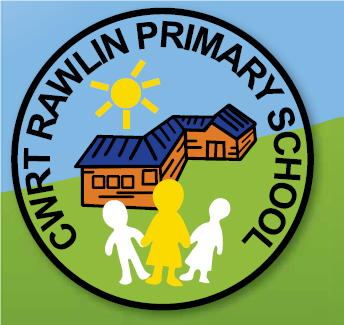 Week 1Monday 29th – Friday 3rd July 2020Class 4O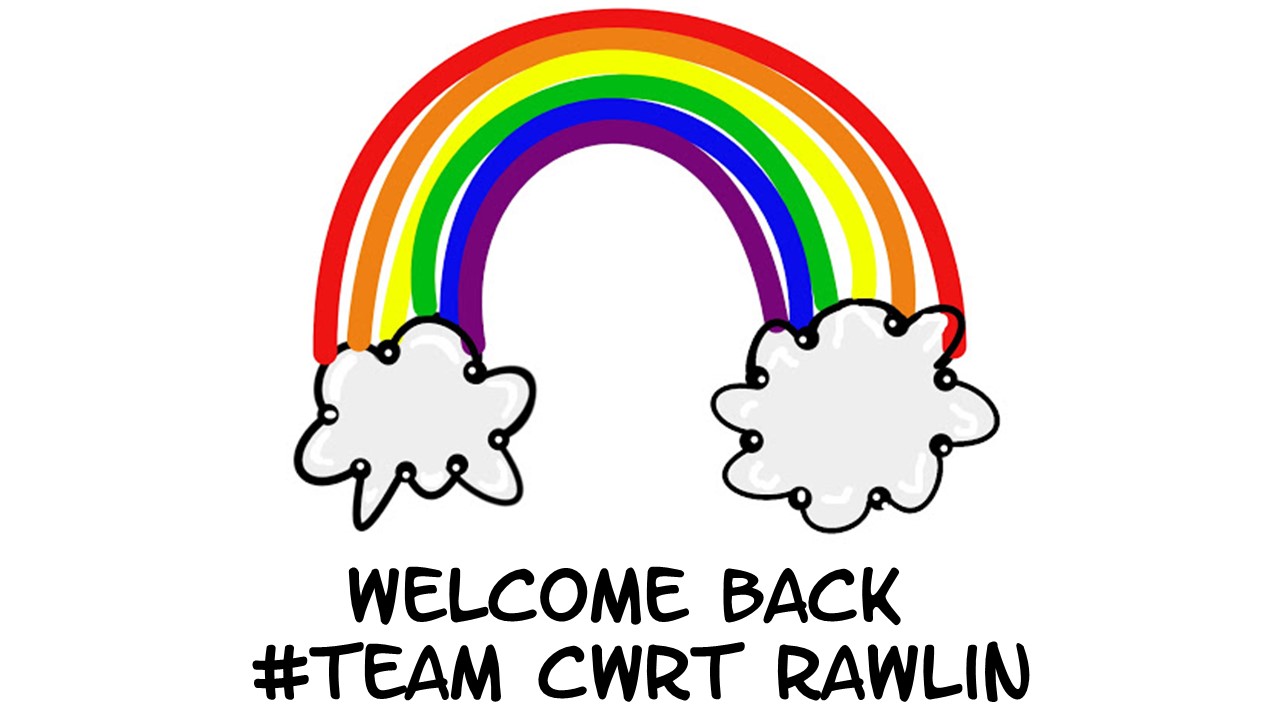 OverviewWell-being – Class TaskDiscussion – Share experiences of lock down. What have been the challenges? How have we adapted to the changes? Who and what have been a source of support? Task – Describe what a good day during lockdown looks / feels like and what a bad day during lockdown has been like. Well-being – Home TaskComplete the ‘How Can You Be Kind to Yourself?’  We often think about how we can be kind to others and what effect our behaviour has on other people.Have you ever thought about how you can be kind to yourself? Using the hearts below, write your own ideas about how you can be kind to yourself. Some ideas have been given to start you off.Once you have recorded these ideas, start to think about how you can carry out these ideas to be kind to yourself.Language – Class TaskDiscussionWhat is the purpose of an instruction text?Why is it important that instructions are direct, specific and clear? What could happen if the instructions are unclear or misleading? TaskLook at the example instructions text. What features can you identify? 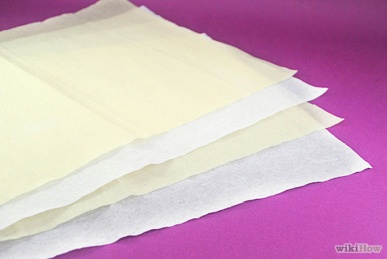 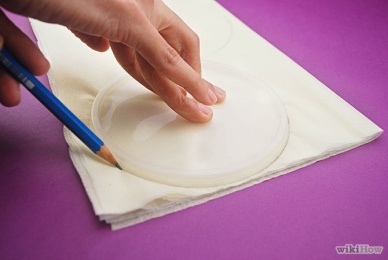 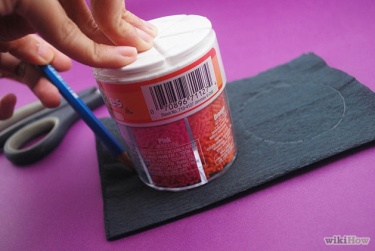 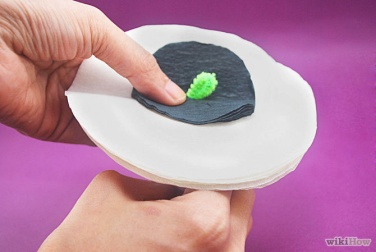 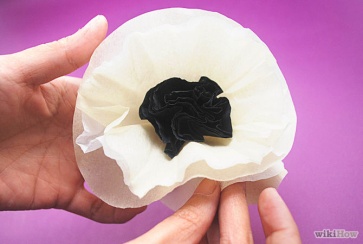 Note the features you find and give examples from the text:Language – Home Task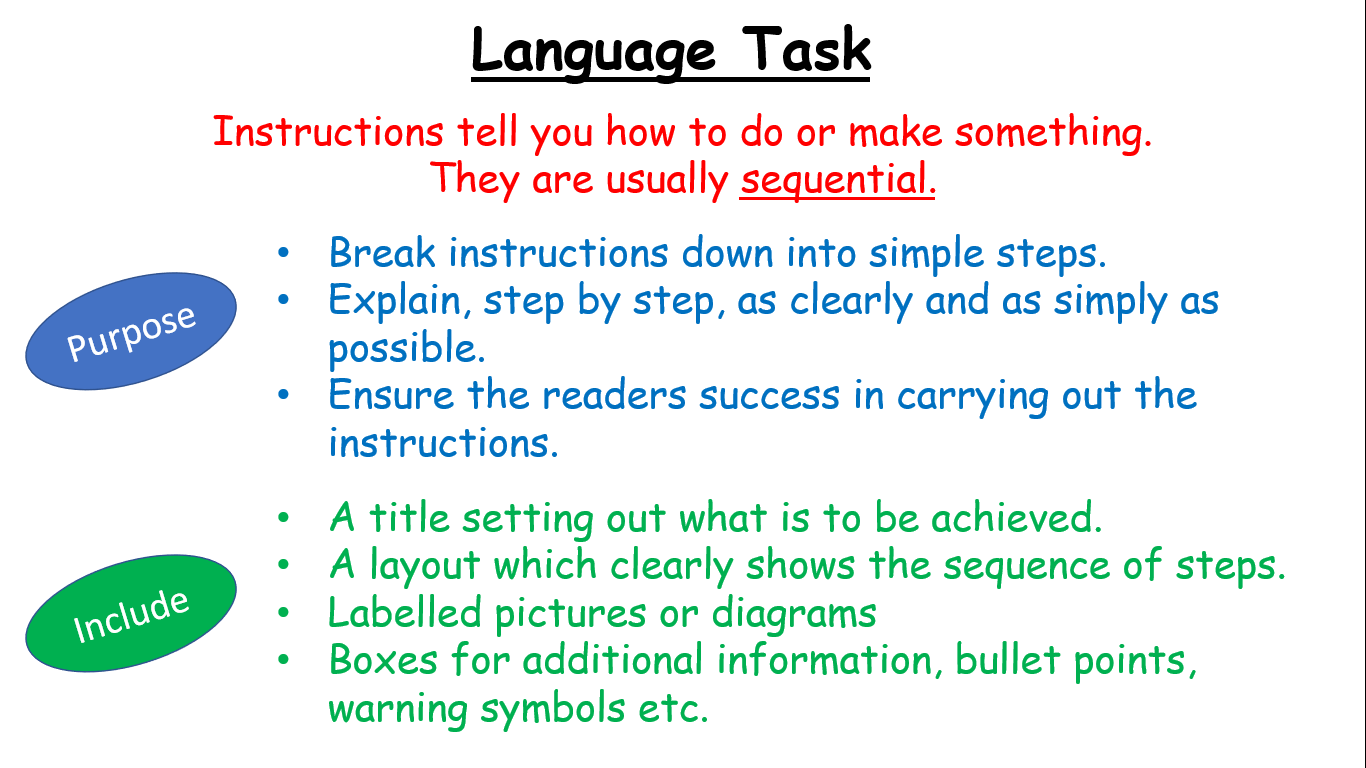 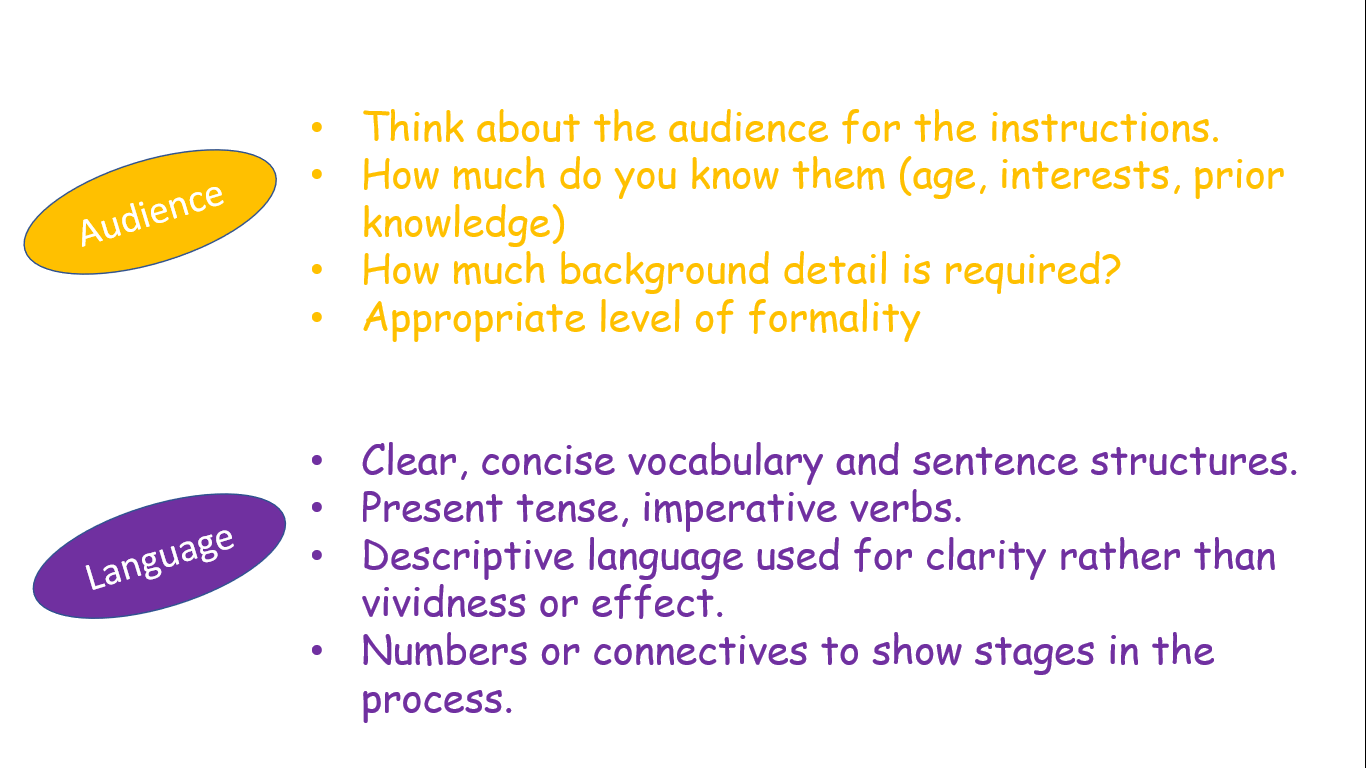 Include these features in your own set of instructions. Task - Write instructions on How to build a den – this can be indoors or outdoors.If possible build the den first!Log in to Hwb – Office 365 – OneDrive – Choose your folder – New – word document - *See Powerpoint of instructions on Website page – Save/rename your document.Maths – Class TaskRevision of methods to add and subtract.Maths – Home TaskChoose at least 4 addition sums and 4 subtraction sums to complete. *Don’t forget your My Maths task!Week 1: Monday 29th June – Friday 3rd JulyWeek 1: Monday 29th June – Friday 3rd JulyWeek 1: Monday 29th June – Friday 3rd JulyWeek 1: Monday 29th June – Friday 3rd JulyWeek 1: Monday 29th June – Friday 3rd JulyFocus/Topic: Preparing for ChangeFocus/Topic: Preparing for ChangeFocus/Topic: Preparing for ChangeFocus/Topic: Preparing for ChangeFocus/Topic: Preparing for ChangeWell-beingDCFLanguageMathsClass Tasks‘Check In’Share experiences. Complete Good day/Bad day during lockdown.Reflection of Lockdown ArtAccessing Hwb, Teams, OneDrive – Address difficulties.  What does a good set of instructions look like? Look at model, highlight features. Addition & Subtraction – review methods and address any difficulties.Follow up tasks to be completed at home. How can you be kind to yourself? – worksheetHow many ways can you think of?Complete the language task at home and upload to One Drive/work online*See powerpoint of instructions-Write instructions to build a den-Reading comprehension online-Spelling words from listMy MathsAddition and subtraction practice.  Good Day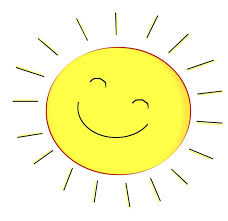   Bad Day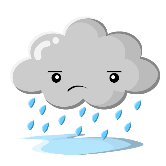 How I can make a ‘bad day’ better:How I can make a ‘bad day’ better:**********32 + 21 =99 + 37 =734 + 317 =462 + 332 =65 + 33 =94 + 23 =498 + 125 =562 + 331 =59 +17 =88 + 39 =785 + 283 =1345 + 423 =99 + 37 = 748 + 83 =264 + 124 =2456 + 298 =64 + 23 =462 + 39 =422 + 309 =7462 + 389 =100 + 57 =634 + 96 =538 + 396 =7634 + 3396 =45 + 21 =523 + 45 =523 + 453 =4523 + 4050 =52 + 18 =864 + 58 =864 + 358 =9864 + 5682 =32 + 16 =345 + 123 =1345 + 423 =7345 + 4123 =**********32 – 21 =99 – 37 = 734 – 317 =462 – 3=32 =65 – 33 =94 – 23 =498 – 125 =562 – 331 =59 – 17 =88 – 39 =785 – 283 =1345 – 423 =99 – 37 =748 – 83 = 264 – 124 =2456 – 298 =64 – 23 =465 – 39 =422 – 309 =7462 – 389 =99 – 33 =634 – 96 =538 – 396 =7634 – 3396 =100 – 57 =523 – 45 =523 – 453 = 4523 - 405045 – 21 =864 – 58 = 864 – 358 =9864 - 5682=52 – 18 =345 – 123 =1345 – 423 =7345 - 4123 =32 – 16 =456 – 298 =2456 – 298 =6456 - 3298=